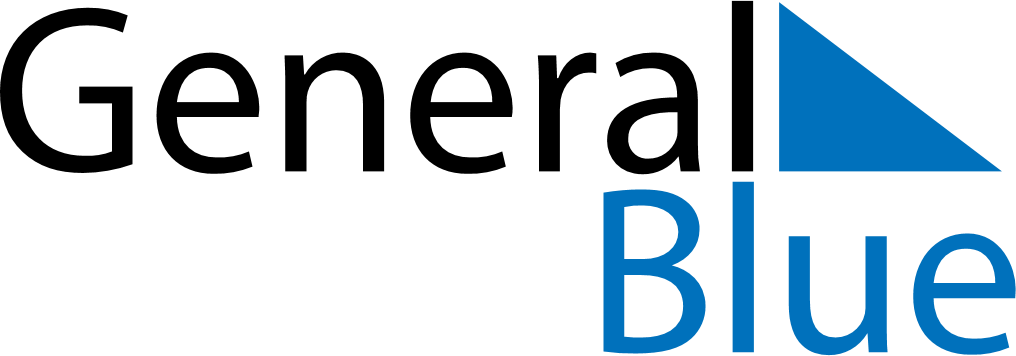 April 2024April 2024April 2024April 2024April 2024April 2024Vallecrosia, Liguria, ItalyVallecrosia, Liguria, ItalyVallecrosia, Liguria, ItalyVallecrosia, Liguria, ItalyVallecrosia, Liguria, ItalyVallecrosia, Liguria, ItalySunday Monday Tuesday Wednesday Thursday Friday Saturday 1 2 3 4 5 6 Sunrise: 7:10 AM Sunset: 7:55 PM Daylight: 12 hours and 45 minutes. Sunrise: 7:08 AM Sunset: 7:57 PM Daylight: 12 hours and 48 minutes. Sunrise: 7:07 AM Sunset: 7:58 PM Daylight: 12 hours and 51 minutes. Sunrise: 7:05 AM Sunset: 7:59 PM Daylight: 12 hours and 54 minutes. Sunrise: 7:03 AM Sunset: 8:00 PM Daylight: 12 hours and 56 minutes. Sunrise: 7:01 AM Sunset: 8:01 PM Daylight: 12 hours and 59 minutes. 7 8 9 10 11 12 13 Sunrise: 7:00 AM Sunset: 8:03 PM Daylight: 13 hours and 2 minutes. Sunrise: 6:58 AM Sunset: 8:04 PM Daylight: 13 hours and 5 minutes. Sunrise: 6:56 AM Sunset: 8:05 PM Daylight: 13 hours and 8 minutes. Sunrise: 6:54 AM Sunset: 8:06 PM Daylight: 13 hours and 11 minutes. Sunrise: 6:53 AM Sunset: 8:07 PM Daylight: 13 hours and 14 minutes. Sunrise: 6:51 AM Sunset: 8:09 PM Daylight: 13 hours and 17 minutes. Sunrise: 6:49 AM Sunset: 8:10 PM Daylight: 13 hours and 20 minutes. 14 15 16 17 18 19 20 Sunrise: 6:48 AM Sunset: 8:11 PM Daylight: 13 hours and 23 minutes. Sunrise: 6:46 AM Sunset: 8:12 PM Daylight: 13 hours and 26 minutes. Sunrise: 6:44 AM Sunset: 8:13 PM Daylight: 13 hours and 29 minutes. Sunrise: 6:42 AM Sunset: 8:15 PM Daylight: 13 hours and 32 minutes. Sunrise: 6:41 AM Sunset: 8:16 PM Daylight: 13 hours and 34 minutes. Sunrise: 6:39 AM Sunset: 8:17 PM Daylight: 13 hours and 37 minutes. Sunrise: 6:38 AM Sunset: 8:18 PM Daylight: 13 hours and 40 minutes. 21 22 23 24 25 26 27 Sunrise: 6:36 AM Sunset: 8:19 PM Daylight: 13 hours and 43 minutes. Sunrise: 6:34 AM Sunset: 8:21 PM Daylight: 13 hours and 46 minutes. Sunrise: 6:33 AM Sunset: 8:22 PM Daylight: 13 hours and 48 minutes. Sunrise: 6:31 AM Sunset: 8:23 PM Daylight: 13 hours and 51 minutes. Sunrise: 6:30 AM Sunset: 8:24 PM Daylight: 13 hours and 54 minutes. Sunrise: 6:28 AM Sunset: 8:25 PM Daylight: 13 hours and 57 minutes. Sunrise: 6:27 AM Sunset: 8:26 PM Daylight: 13 hours and 59 minutes. 28 29 30 Sunrise: 6:25 AM Sunset: 8:28 PM Daylight: 14 hours and 2 minutes. Sunrise: 6:24 AM Sunset: 8:29 PM Daylight: 14 hours and 5 minutes. Sunrise: 6:22 AM Sunset: 8:30 PM Daylight: 14 hours and 7 minutes. 